    Дистанционное обучение по дополнительной общеразвивающей                                 программе «Мастерская чудес»Внимание! Все задания выполнять под контролем  взрослых  (родителей)!Группа 1,2 (ПФДО)Возраст детей- 7-10летТема  занятия :  БумагопластикаЗадание 3. «Белоснежный голубь»Занятие рассчитано на 4 часа Здравствуйте, ребята! Сегодня мы с вами сделаем своими руками замечательных белых голубей. Эта птица- один из древнейших символов, олицетворяющих мир, чистоту, любовь, свободу и добрую весть. Поэтому наш голубь может стать украшением любого праздника или просто хорошим подарком доброму человеку.Необходимые материалы: Лист белой бумаги формата А4, ножницы, клей ПВА, пластиковая карточка.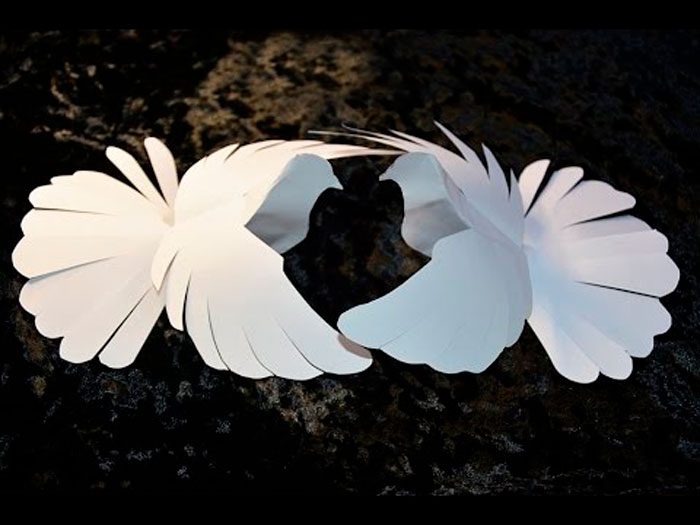 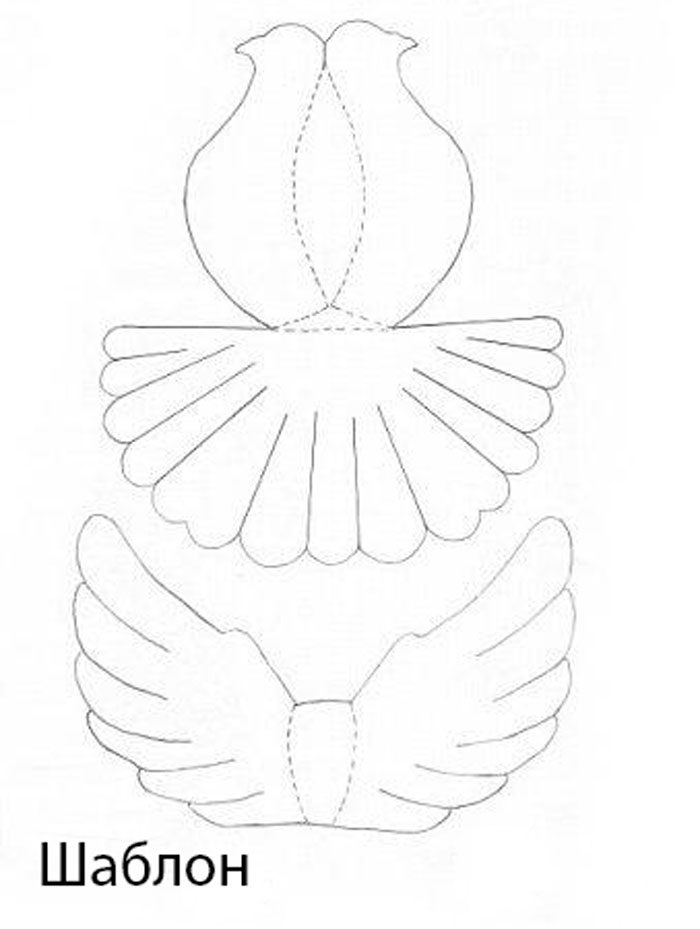      Этапы работы:1.Распечатайте шаблон , вырежьте заготовку и сделайте надрезы на хвосте;  2.Сделайте загибы по пунктирным линиям, используя пластиковую карточку для удобства. Пунктирные линии должны остаться внутри;
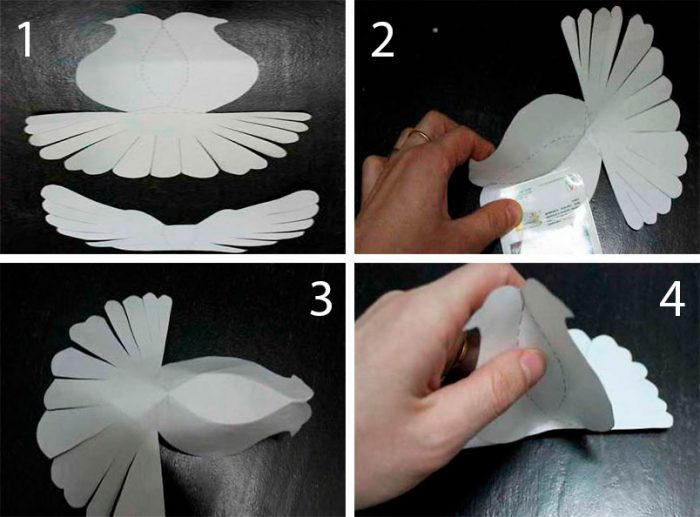       3.Нанесите клей на треугольник у основании хвоста;      4 Посадите  голубя на хвост;          5.Подкрутите перья хвоста следующим способом: от основания каждого перышка к краю проведите ножницами резкими движениями (родители или взрослые члены семьи помогут вам сделать это правильно);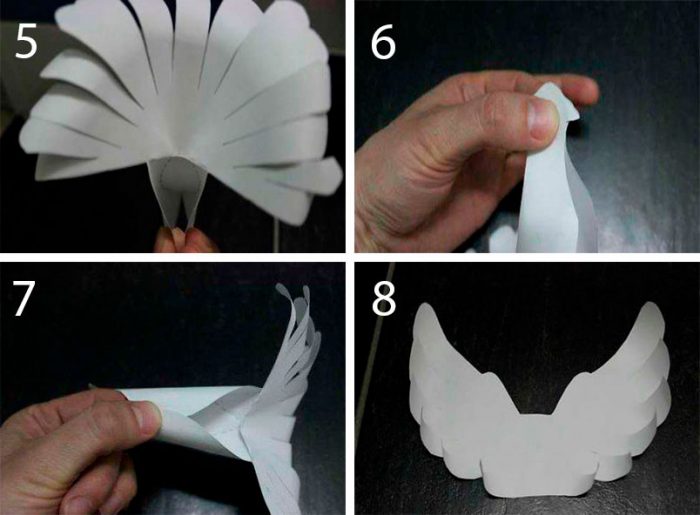 6.Склейте голову голубя, как показано на фото;7.Склейте грудку голубя;8.Возьмите крылья и подкрутите пёрышки таким же способом, как и хвост. Пунктирные линии должны остаться внизу.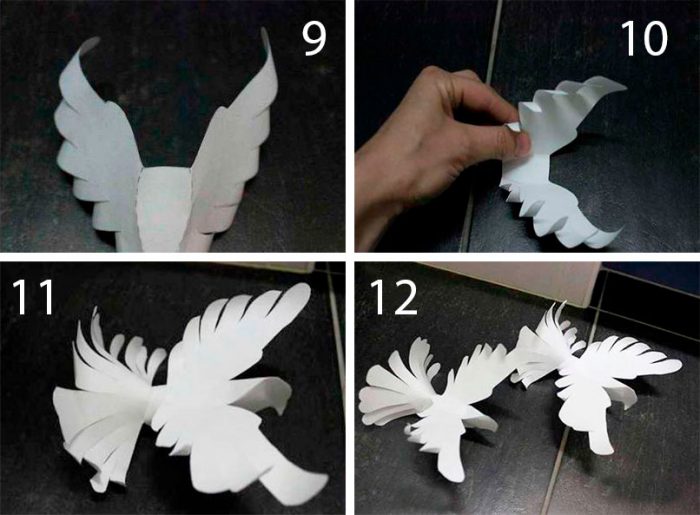    9.Выверните крылья таким образом, чтобы пунктиры остались внизу.  10.Проверьте,  чтобы крылья были подкручены с обеих сторон симметрично друг другу;  11. Приклейте  крылья к центру спинки голубя.  12. Белоснежный голубь готов.        Рекомендую сделать пару голубей.       Удачи  вам , ребята! Дистанционное обучение по дополнительной  общеразвивающей                   программе  « Маленький волшебник»Внимание! Работы выполняются под присмотром  взрослых!Группа 3 ( ПФДО)Возраст детей :7-10летТема занятия : БумагопластикаЗадание3 : « Открытка к 9 Мая»Занятие рассчитано на 4часаЗдравствуйте ,ребята!Приближается  самый главный праздник нашей страны-День Победы!Каждый год миллионы  людей отдают дань памяти всем погибшим в войне 1941-1945г.г. В  2020 году отмечается  торжественная дата-75- летие  Победы в Великой Отечественной войне. Мы поздравим наших дорогих ветеранов с этой торжественной датой. Самым простым, но трогательным подарком является открытка, сделанная своими руками.Предлагаю Вашему вниманию мастер-класс : « Открытка к  9 Мая»Необходимые материалы:Цветной картон;Цветная бумага;Клей ПВА;Ножницы;Линейка;Георгиевская лента;Фломастеры.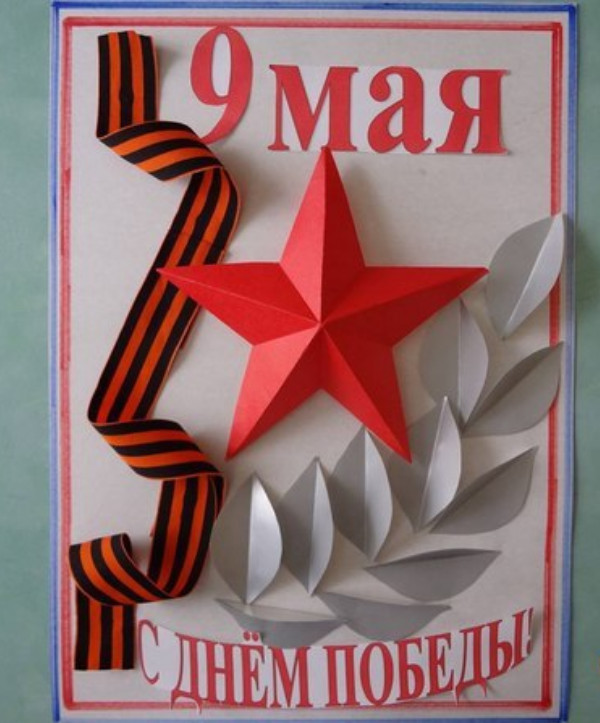 Этапы работы:Подготовить основу  ( картон белый или голубой). Размер  основы для открытки подберите самостоятельно;Фломастером ил маркером при помощи линейки сделайте окантовку ( рамочку) или придумайте свой вариант оформления рамки;Нарежьте листочки для лавровой ветви ( используйте бумагу зеленого,  золотистого или серебристого цвета; Каждый листочек согните ровно по вертикали  ; (фото1)(фото1)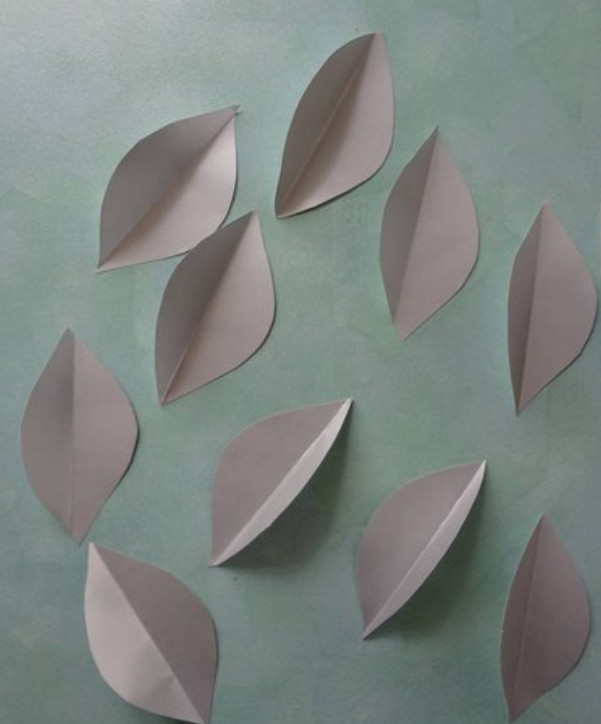 Распечатайте шаблон звезды, вырезайте аккуратно, по контуру;(фото2)Переведите шаблон на бумагу красного цвета; (фото2)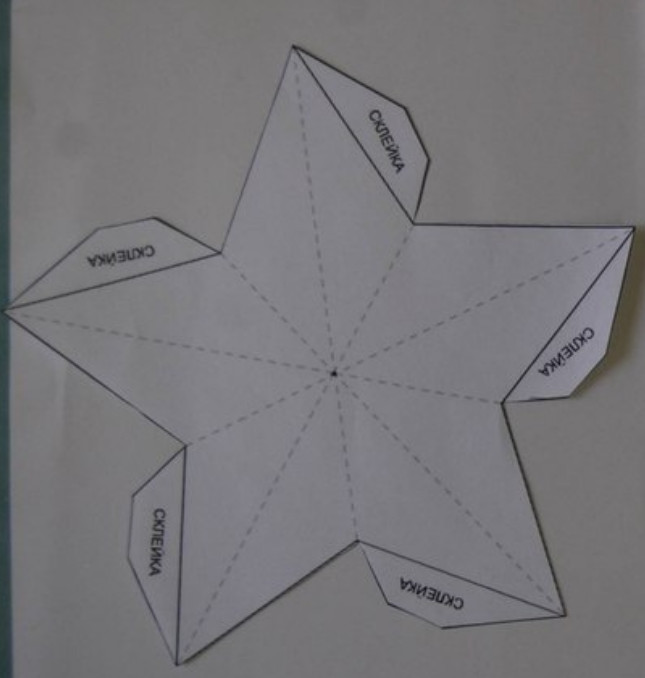 Пунктирные линии –это места сгибов, точно по пунктирным линиям сделать сгибы; (фото3)А так же по краям звезды; (фото3)Загнуть каждый кончик звезды и склеить четко по линиям , где есть пометка « склейка»  ; ( фото4)Подождать , когда клей высохнет;Готовую звезду аккуратно прогладить по линиям сгибов , как показано на фото (5) Звезда в готовом виде (фото6)Наклеиваем все элементы работы на картон, начиная с лавровой ветви; Подклеиваем георгиевскую ленту;Вырезаем из цветной бумаги и наклеиваем надписи или подписываем.Открытка готова. Творческих успехов!См. ниже варианты открыток к 9 Мая.( фото3)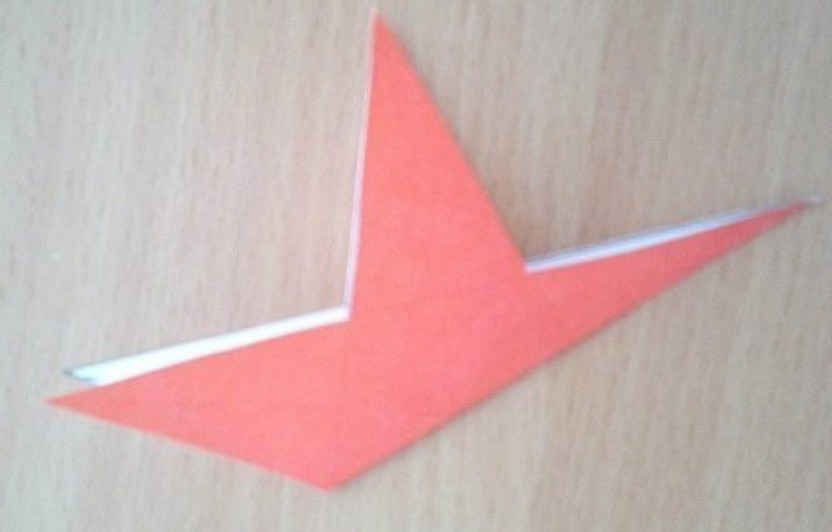 ( фото4)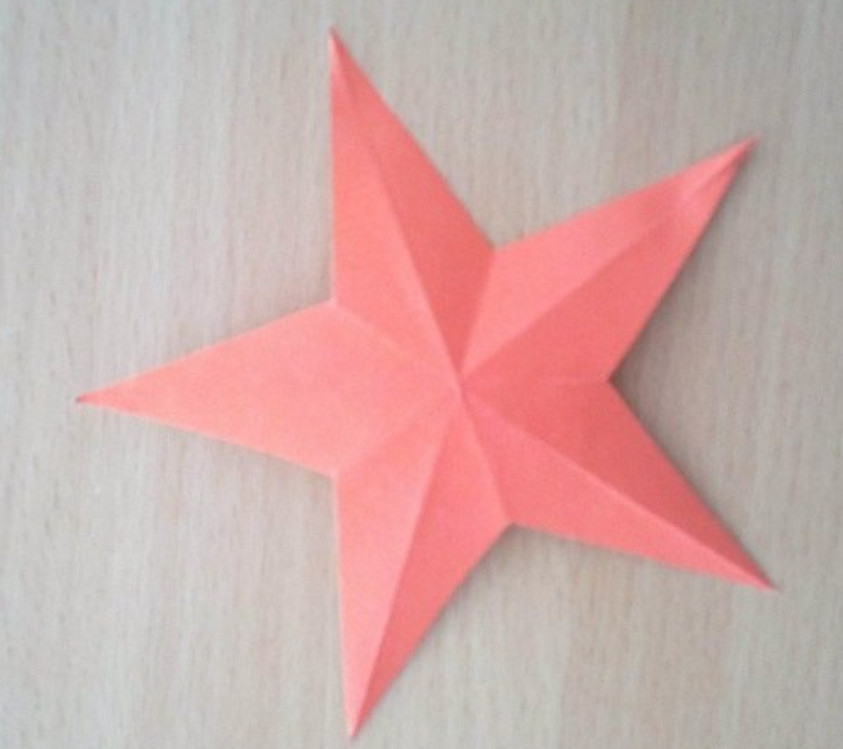 (фото5)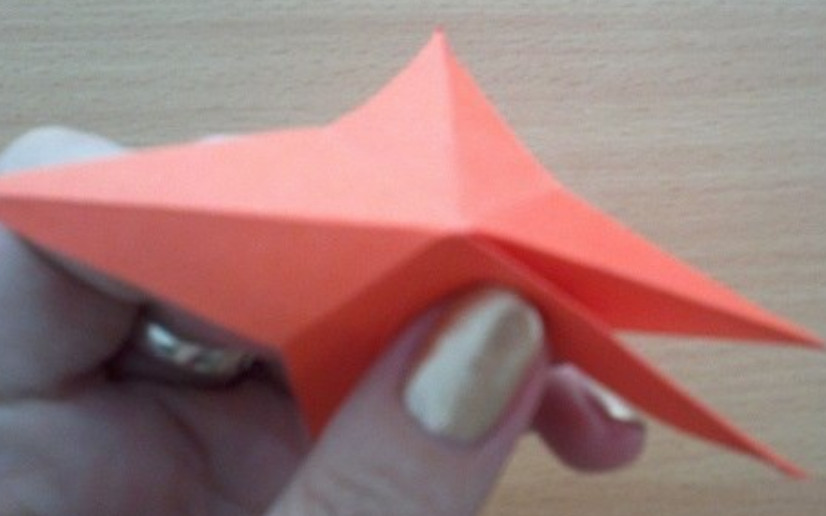 ( фото6)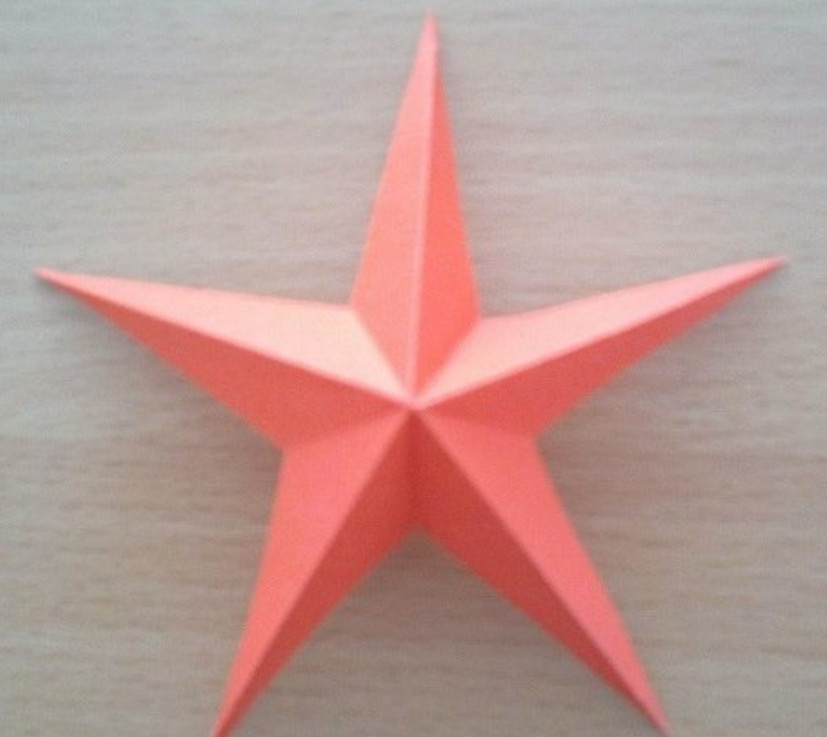 Варианты открыток к 9 Мая         Дистанционное обучение по дополнительной общеразвивающей                         программе « Маленькие волшебники»Группа 4,5,6 (ПФДО)Возраст детей: 4-7 лет;Тема занятия : Объемная аппликацияЗадание 3 « Бабочка-коробочка»Занятие рассчитано на 2 часаВнимание ! Все работы выполняются под присмотром взрослых!Здравствуйте ,дорогие ребята!Сегодня к вам в гости  пришла не просто бабочка, а бабочка-коробочка или, как еще ее называют – божья коровка. Вы конечно все знаете такой стишок:Божья коровка,  черная головкаУлети на небо, принеси нам хлебаЧерного и белого, только не горелого!А что мы еще знаем об этом  насекомом?Ну, конечно, это красивый маленький жучок. У него выпуклое округлое тело, а цвета он может быть любого – красного, желтого, оранжевого и даже черного. На его спинке много маленьких черных точек.Во всем мире существует более 5000 видов  божьих коровок, они делают 85 взмахов крылышками за 1 секунду. Пятна на спинке им нужны для того, чтобы отпугивать хищников. Эти маленькие жучки приносят большую пользу, они уничтожают тлю- врага растений. И еще много интересного можно узнать об этих удивительных созданиях из книг и фильмов.Сегодня мы научимся делать бабочек-коробочек из картона и бумаги.Для этого нам будут нужны  следующие материалы:Картон красного и черного цвета;Цветная бумага красного и черного цвета ( двусторонняя, плотная);Бумага белого цвета;Ножницы;Клей- карандаш или ПВА.Приступаем к работе:1.Подготовим  круглую основу из красного картона ( диаметр круга-8 см)2.Нарежем полоски из бумаги красного цвета 1см x12 см3. Из картона черного цвета вырезаем голову, рожки;4. Из бумаги белого цвета вырезаем овалы для глаз , наклеиваем черные зрачки и приклеиваем  глазки на голову;5. Из бумаги черного цвета вырезаем кружочки для спинки ;6. На красную круглую основу начинаем наклеивать полоски  в такой последовательности, как показано на фото;7. Затем подклеиваем головку и черные кружочки на спинку.Проявите Фантазию! Можно сделать несколько жучков и посадить их на зеленую полянку. Полянку вырезать из зеленого картона и украсить цветочками.В черной шапочке блестящей,Милый, маленький жучокГоворят, приносит счастьеНужно лишь сказать стишок:                        Божья коровка                       Полети на небо,                      Принеси нам хлеба!                     Всем детишкам сласти,                    Всем на свете, Счастье!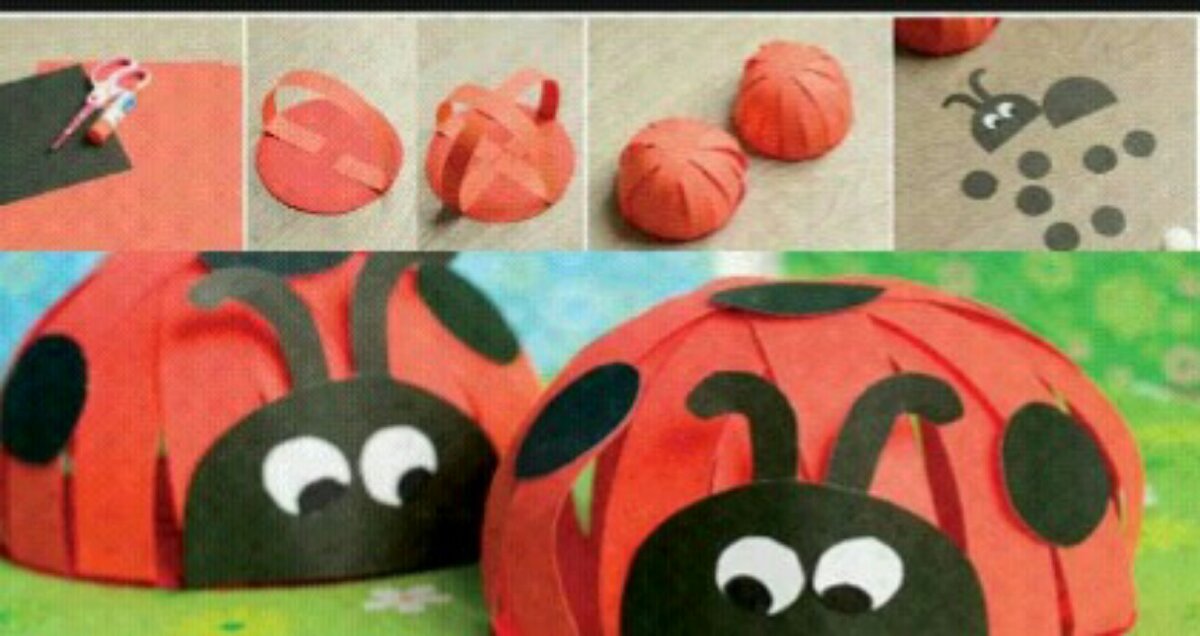 Дистанционное обучение по дополнительной общеразвивающей                         программе « Маленькие волшебники»Группа 4,5,6 (ПФДО)Возраст детей: 4-7 лет;Тема занятия : Объемная аппликацияЗадание 4 «Подарок к 9 Мая »Занятие рассчитано на 2 часаВнимание ! Все работы выполняются под присмотром взрослых!Ребята, сделать простую , но оригинальную и яркую поделку совсем не сложно.Материалы для работы:Цветная бумага;Картон красного цвета;Цветная бумага ( гофрированная бумага, но можно обойтись и без нее);Ножницы;Клей  ПВА ( можно использовать  клей « Момент»);Компакт-диск;Георгиевская лента;Скотч.Этапы выполнения  работы :На листе картона красного цвета нарисовать цифру 9 высотой примерно 10-12 см и аккуратно вырезать ее ножницами;Приклеить девятку на правой стороне диска;Из бумаги зеленого цвета вырезать 9-11 листочков и в произвольном порядке приклеить их на диск, соединяя по 2-3 листочка;Из розовой цветной бумаги вырезать необходимое количество цветочков и слегка приподнять пальцами их лепестки, чтобы создать объем;Приклеить заготовки на диск, формируя из них ветку цветущего дерева.Из желтой бумаги вырезать небольшие кусочки бумаги , скатать из них шарики и приклеить на середину цветочков;Из георгиевской ленты сложить плоскую петлю и приклеить в нижней части композиции.Чтобы поделку можно было подвесить, нужно прикрепить к тыльной стороне диска петельку из тесьмы или нитки. Для этого можно использовать скотч.Поделка готова! Она станет хорошим подарком к Дню Победы!Успехов вам, ребята! 